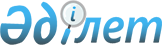 О создании закрытого акционерного общества "Национальная компания "Казакстан темір жолы"Постановление Правительства Республики Казахстан от 15 марта 2002 года N 310

      В соответствии со статьей 9 Конституционного закона Республики Казахстан "О Правительстве Республики Казахстан", статьей 16 Указа Президента Республики Казахстан, имеющего силу Закона, от 19 июня 1995 года N 2335 "О государственном предприятии", статьей 9 Закона Республики Казахстан "Об акционерных обществах" и статьей 5 Закона Республики Казахстан "О железнодорожном транспорте" Правительство Республики Казахстан постановляет: 

      1. (Пункт 1 исключен - постановлением Правительства РК от 28 декабря 2002 г. N 1404 ) 

      2. Образовать закрытое акционерное общество "Национальная компания "Казакстан темір жолы" со 100% пакетом акций государства (далее - Общество) путем слияния республиканского государственного предприятия "Казакстан темір жолы" и его дочерних государственных предприятий согласно приложению 1. 

      3. Определить основными видами деятельности Общества выполнение функций оператора магистральной железнодорожной сети и перевозчика. <*> 

      Сноска. Пункт 3 с изменениями - постановлением Правительства РК от 25 декабря 2004 года N 1389 . 

      4. Комитету государственного имущества и приватизации Министерства финансов Республики Казахстан в установленном законодательством порядке обеспечить: 

      1) формирование уставного капитала Общества путем передачи имущества Республиканского государственного предприятия "Казакстан темiр жолы" и его дочерних государственных предприятий согласно приложению 1, а также государственных пакетов акций акционерных обществ согласно приложению 2; 

      2) (исключен - N 1404 от 28.12.2002 г.) 

      3) утверждение устава Общества и его государственную регистрацию; 

      4) (исключен - N 1051 от 25.09.2002 г. ) 

      5) принятие иных мер, вытекающих из настоящего постановления. <*> 

      Сноска. В пункт 4 внесены изменения - постановлением Правительства РК от 27 апреля 2002 г. N 479 P020479_ ; от 25 сентября 2002 г. N 1051 P021051_ ; от 28 декабря 2002 г. N 1404 . 

      5. Утвердить изменения, которые вносятся в некоторые решения Правительства Республики Казахстан согласно приложению 4. 

      6. Контроль за исполнением настоящего постановления возложить на Заместителя Премьер-Министра Республики Казахстан Масимова К.К. 

      7. Настоящее постановление вступает в силу со дня подписания.      Премьер-Министр 

     Республики Казахстан 

                                                Приложение 1 

                                       к постановлению Правительства 

                                             Республики Казахстан 

                                         от 15 марта 2002 года N 310  Перечень реорганизуемых дочерних государственных 

предприятий Республиканского государственного предприятия 

"Казакстан темір жолы"       Сноска. Внесены изменения - постановлением Правительства РК от 27 апреля 2002 г. N 479   P020479_   .           1. (исключена - N 479 от 27.04.2002 г.) 

     2. ДГП "Инфраструктура". 

     3. ДГП "Локомотив". 

     4. (Строки 4-7 исключены - N 479 от 27.04.2002 г.) 

     8. ДГП "Грузовые перевозки". 

     9. ДГП "Первая государственная компания по управлению вагонным парком". 

     10. ДГП "Вторая государственная компания по управлению вагонным парком". 

     11. ДГП "Третья государственная компания по управлению вагонным парком". 

     12. (исключена - N 479 от 27.04.2002 г.) 

     13. ДГП "Дирекция по строительству и временной эксплуатации железнодорожной линии "Хромтау - Алтынсарино". 

                                               Приложение 2 

                                      к постановление Правительства 

                                          Республики Казахстан 

                                       от 15 марта 2002 года N 310  Перечень акционерных обществ, пакеты акций которых 

передаются в уставный капитал закрытого акционерного общества 

"Национальная компания "Казакстан темір жолы"      Сноска. Внесены изменения - постановлением Правительства РК от 27 апреля 2002 г. N 479   P020479_   .           1. ОАО "Ремпуть". 

     2. ОАО "Военизированная железнодорожная охрана". 

     3. (исключена - N 479 от 27.04.2002 г.) 

     4. ОАО "Жол жондеуші". 

     5. ОАО "Центр транспортного сервиса". 

     6. ЗАО "Кедентранссервис". 

     7. ОАО "Транстелеком". 

     8. ОАО "Пассажирские перевозки". 

     9. ОАО "Желдорреммаш". 

     10. ОАО "Ремлокомотив". 

     11. ОАО "Ремвагон". 

     12. ОАО "Желдорводотеплоснабжение". 

     13. ОАО "Казтранссервис". 

                                                                            Приложение 4 

                                      к постановление Правительства 

                                          Республики Казахстан 

                                      от 15 марта 2002 года N 310  Изменения, которые вносятся в некоторые решения 

Правительства Республики Казахстан       1. В постановление Правительства Республики Казахстан от 12 апреля 1999 года N 405  "О видах государственной собственности на государственные пакеты акций и государственные доли участия в организациях" (САПП Республики Казахстан, 1999 г., N 13, ст. 124): 

      Перечень акционерных обществ и хозяйственных товариществ, государственные пакеты акций и доли которых отнесены к республиканской собственности: 

      раздел "г. Астана" дополнить строкой 21-27 следующего содержания: 

      "21-27 ЗАО "Национальная компания "Казакстан темір жолы". 

      2. В постановление Правительства Республики Казахстан от 27 мая 1999 года N 659  "О передаче прав по владению и пользованию государственными пакетами акций и государственными долями в организациях, находящихся в республиканской собственности": 

      в приложении к указанному постановлению: 

      раздел "Министерству транспорта и коммуникаций Республики Казахстан", дополнить строкой, порядковый номер 160-12, следующего содержания: 

      "160-12. ЗАО "Национальная компания "Казакстан темір жолы". 

      3. Постановление Правительства Республики Казахстан от 9 января 2002 года N 11    "О реорганизации дочернего государственного предприятия "Казтранссервис" Республиканского государственного предприятия "Казакстан темiр жолы" и закрытого акционерного общества "Кедентранссервис" признать утратившим силу.      
					© 2012. РГП на ПХВ «Институт законодательства и правовой информации Республики Казахстан» Министерства юстиции Республики Казахстан
				